БОЙОРОК								ПРИКАЗ   31 август 2022 й.			       № 225		                 31 августа  2022 г.Об утверждении графика оценочных процедур в 2023-2024 учебном году	На основании распоряжения Министерства просвещения Российской Федерации от 06.08.2021г. № СК-228/03, распоряжения Федеральной службы по надзору в сфере образования и науки от 06.08.2021г. № 37601.169/08-01,ПРИКАЗЫВАЮ: Утвердить график оценочных процедур с учетом планов-графиков федерального, регионального уровней оценочных процедур, запланированных в рамках учебного процесса в МАОУ Школа № 41 на 2023-2024 учебный год (Приложения 1, 2).Разместить  план-график оценочных процедур на сайте МАОУ Школа № 41.График может быть скорректирован при наличии  изменений учебного плана, вызванных эпидемиологической ситуацией, участием МАОУ Школа № 41 в проведении региональных и муниципальных исследованиях качества образования, если участие согласовано после публикации графика.Контроль за выполнением приказа оставляю за собой.Директор  МАОУ Школа № 41		            	З.А.СафуановаБАШҠОРТОСТАН РЕСПУБЛИКАҺЫӨФӨ ҠАЛАҺЫ ҠАЛА ОКРУГЫХАКИМИӘТЕНЕҢ МӘҒАРИФ ИДАРАЛЫҒЫӨФӨ ҠАЛАҺЫ ҠАЛА  ОКРУГЫНЫҢ41-CE МӘКТӘБЕМУНИЦИПАЛЬ АВТОНОМИЯЛЫ ДӨЙӨМ БЕЛЕМ БИРEY УЧРЕЖДЕНИЕҺЫ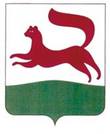 РЕСПУБЛИКА БАШКОРТОСТАНУПРАВЛЕНИЕ ОБРАЗОВАНИЯ АДМИНИСТРАЦИИГОРОДСКОГО ОКРУГА ГОРОД УФАМУНИЦИПАЛЬНОЕ АВТОНОМНОЕОБЩЕОБРАЗОВАТЕЛЬНОЕ УЧРЕЖДЕНИЕШКОЛА № 41ГОРОДСКОГО ОКРУГА ГОРОД УФАДостоевский ур., 154-се й.,  Өфө ҡ., 450005Тел.: (347) 228-80-53, факс: (347) 228-56-30e-mail: mboushkola41@yandex.ruОКПО 52953241 ОГРН 52953241ИНН/КПП 0274037179/027401001Достоевского ул., д. 154, г. Уфа, 450005 Тел.: (347) 228-80-53, факс: (347) 228-56-30e-mail: mboushkola41@yandex.ru